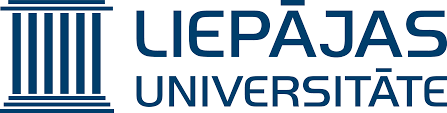 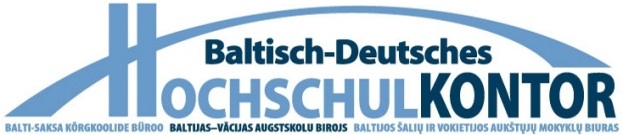 Sociological Research Centre of Institute of Educational Sciences Interdisciplinary Project “KulTourCaching”01.06.2019 – 15.11.2019ProgrammeLiepaja University, Sociological Research Centre of Institute of Educational Sciences (Latvia)University of Rostock, Wossidlo European Ethnological Research Centre (Germany)Vytautas Magnus University, Faculty of  Humanities (Lithuania)University of Tartu Museum (Estonia)Estonian National Museum (Estonia)Liepaja Museum (Latvia)Daugavpils University, Regional Study Centre of Latgale Research Institute (Latvia)Klaipeda University (Lithuania)This project of the Baltic-German University Liaison Office is supported by the German Academic Exchange Service (DAAD) with funds from the Foreign Office of the Federal Republic of GermanyFinancing agreement Nr.2019/17Liepaja, October 14 – 16, 2019The aim of the project: to get acquainted with the experience of innovative solutions for intangible culture acquisition of Germany, Latvia, Lithuania and Estonia, and to develop the path for further education and cooperation development.ProgrammeMonday, October 1411.30 Registration, coffee (Lielā Str. 14, Room 229)12.00 Opening (Lielā Str. 14, Room 229)12.10 Presentation of the project concept and definition of the quality standards of cooperation partners (Lielā Str. 14, Room 229)14.30 Coffee break, snacks (Lielā Str. 14, Room 229)15.00 Presentation of the project concept and definition of the quality standards of cooperation partners (Lielā Str. 14, Room 229)16.15 Lunch in the restaurant “Pastnieka māja” (F. Brīvzemnieka Str. 53)17.30 Discussions, questions, summary (Lielā Str. 14, Room 229)Tuesday, October 15 10.00 Registration (Lielā Str. 14, 2nd floor, foyer)10.30 Opening of the 10th International scientific conference "Europe, Latvia, Liepaja in the mirror of social processes: internalization perspectives of local cultural and educational values (Lielā iela 14, 227. auditorija)Speakers:	Dace Markus (Liepaja University, rector)	Dina Bethere (Liepaja University, Director of the Institute of Educational Sciences)	Bettina Heinrichs (University of Rostock)	Ieva Pranka (Association “Baltic-German University Liaison Office”, executive director)10.40 Presentations13.00 Coffee break (Lielā Str. 14, 2nd floor, foyer)14.30 Liepaja Museum (Kūrmājas prospekts 16)16.00 Lunch for speakers in the restaurant “Pastnieka māja” (F. Brīvzemnieka Str. 53)17.30 Debates, summaryWednesday, October 16 9.30 Registration, coffee (Lielā Str. 14, Room 229)10.00 Final Seminar: Project evaluation and modelling of further collaboration (Lielā Str. 14, 229)12.00 Coffee break (Lielā Str. 14, Room 229)Contact information: Arturs MedveckisLielā Str. 14 (Room 135), Liepāja, LV-3401Liepaja University Sociological Research Centre of Institute of Educational Sciencesarturs.medveckis@liepu.lv Monday, October 14 Auditorium 229 (Lielā Str. 14)Presentation of the project concept and definition of the quality standards of cooperation partners12.00 OpeningChair: Project manager Arturs Medveckis, Dr paed., docent, leading researcherSpeakers: Ieva Ozola, Dr. philol., asoc. professor, Liepaja University, Vice-Rector of Research Dina Bethere, Dr. paed., professor, Liepaja University, Director of Institute of Educational Sciences Bettina Heinrichs, Dr., University of RostockChristoph Schmitt, Dr., University of Rostock12.10 Introductory sessionChairs:  Dina BethereBettina Heinrichs12.10 “Business cards” of project partners – mutual acquaintance.13.00 Presentation of "KulTourCaching" project, questions.14.30 Coffee break, snacks15.00 Defining quality standards for possible cooperation in the future 16.00 Break16.15 Lunch in the restaurant “Pastnieka māja”17.30 Discussions, questions, summary of the first working dayTuesday, October 15Auditorium 227 (Lielā Str. 14)10th International scientific Conference "Europe, Latvia, Liepaja in the mirror of social processes: Internalization perspectives of local cultural and educational valuesConference Organizing Committee:Chair: 	Arturs Medveckis, Dr. paed. (Latvia, Liepāja)Members: 	Dina Bethere, Dr paed. (Latvia, Liepāja)	Bettina Heinrichs, Dr. (Germany, Rostock)	Sandra Grigaravičiūte  (Lithuania, Vilnius)	Ilze Salnāja-Värv (Estonia, Tartu)	Airita Lindberga (Latvia, Liepāja)Scientific and editorial board of the conference:Chair and editor-in-chief of the Scientific committee: Arturs Medveckis, doc. Dr paed., leading researcher (Latvia, Liepāja)members:	Dina Bethere, prof., Dr paed. (Latvia, Liepāja)	Bettina Heinrichs, Dr. (Germany, Rostock)	Sandra Grigaravičiūte, prof. Dr. hist. (Lithuania, Vilnius)	Henrihs Soms asoc.prof. Dr hist. (Latvia, Daugavpils)10.30 Opening of the Conference10.40  Bettina Heinrichs: KultourCaching- an innovative concept for cultural education11.00 Christoph Schmitt: Tradition Archives on the Internet. Added value for science and
education (on the example of Wossidlo and ISEBEL)11.20 Ilze Salnāja Värv: Traditional and innovative solutions for exploring and preserving cultural and historical heritage (Example of the National Museum of Estonia)11.20 Questions, discussions 11.50 Dalia Kiseliūnaitė: A Vanishing Language: To Forget, to Memorialise, or to Revitalise? The Case of the Kursenieku Language (Curonian Spit, Lithuania)12.10 Henrihs Soms: Methodological aspects of regional and local cultural heritage research (experience of Latgale Research Institute and presentation of the digital database) 12.30 Ieva Vera: Traces of German culture in Kurzeme (Cognitive activities of young people and interested parties involved in the projects of Liepaja German Society) 12.50 Questions, discussions13.00 Coffee break13.20 Arturs Medveckis: Transfer of academic research and teaching experience in the education system (Retrospection and innovative solutions of the methodology of subjects related to cultural studies)13.40 Ērika Lauberga: Adaptation of foreign students in Latvia. Assessment of the cognitive potential of cultural diversity.14.00 Laura Lauberga-Nikolova: Integration of studies and work experience of the Sociological Research Center in schools and non-governmental organizations.14.20 Arturs Medveckis: Presentation of the research exposition of the Sociological Research Centre14.30 Dace Kārkla: Cooperation aspects of Liepaja University and Liepaja Museum. A look into the Museum’s collections of Lower-Kurzeme cultural heritage. 16.00 Lunch for the speakers (Restaurant “Pastnieka māja”)17.30 Sandra Grigaravičiūte: Diversity of Lithuanian cultural values.17.40 Debates, summaryWednesday, October 16Auditorium 229 (Lielā Str. 14)10.00 Final Seminar: Project evaluation and modelling of further collaboration.